RESEARCH, DEVELOPMENT and TECHNOLOGY TRANSFER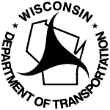 QUARTERLY PROGRESS REPORT (QPR)Wisconsin Department of TransportationDT1241        9/2021INSTRUCTIONS:Research principal investigators and/or project managers should complete a concise and complete (1-2 pages) quarterly process report (QPR) for each quarter the project is under contract until the quarter after the Before Close-Out Presentation report is delivered to WisDOT.Project Schedule Status (check one) On Schedule         On Revised Schedule         Ahead of Schedule         Behind ScheduleProject Budget StatusDescribe the activities completed as they relate to the project tasks listed in the work plan.Describe the implications of the work completed to the primary research objectives.Describe tasks planned for next quarter.List challenges, obstacles, concerns regarding the research. Include description and reason for any anticipated changes to project timeline and/or contract terms.Include Gantt chart which shows both the planned task(s), from the latest, approved work plan, and completed activities as follows:Attach related documentation, if applicable.WisDOT Research Program Category Policy Research Wisconsin Highway Research Program Other:       Report Period (enter year and check which quarter)Year:       Quarter 1 (Jan 1 – Mar 31) 	 Quarter 3 (Jul 1 – Sep 30) Quarter 2 (Apr 1 – Jun 30) 	 Quarter 4 (Oct 1 – Dec 31)Report Period (enter year and check which quarter)Year:       Quarter 1 (Jan 1 – Mar 31) 	 Quarter 3 (Jul 1 – Sep 30) Quarter 2 (Apr 1 – Jun 30) 	 Quarter 4 (Oct 1 – Dec 31)Project TitleProject TitleWisDOT Project IDPrincipal Investigator NameProject Oversight Committee Chair NameProject Start Date (m/d/yyyy)(Area Code) Telephone Number(Area Code) Telephone NumberOriginal End Date (m/d/yyyy)Email AddressEmail AddressCurrent End Date (m/d/yyyy)Total
Project BudgetExpenditures Current QuarterTotal Expenditures% Funds Expended% Work CompletedMonth123456Task 1PlanTask 1CompletedTask 2PlanTask 2CompletedFor WisDOT Use OnlyFor WisDOT Use OnlyStaff Receiving QPRDate Received (m/d/yyyy)Staff Approving QPRDate Approved (m/d/yyyy)